Ministerstvo školství, mládeže a tělovýchovyKarmelitská 529/5118 12 Praha 1 Malá StranaIČO: 00022985č. j.: MSMT-25847/2016-6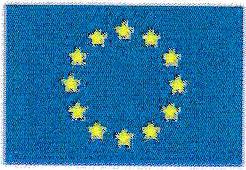 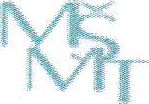 ROZHODNUTÍ O POSKYTNUTÍ DOTACE č. 16_022/0001311-01(dále jen „Rozhodnutí")PreambuleMinisterstvo školství, mládeže a tělovýchovy jako Řídicí orgán Operačního programu Výzkum, vývoj a vzdělávání (dále jen „Poskytovatel dotace" nebo „MŠMT"), na základě žádosti o poskytnutí dotace přijaté dne 18. 07. 2016 v rámci Výzvy Podpora škol formou projektů zjednodušeného vykazování - Šablony pro MŠ a ZŠ I, v souladu s ustanovením § 14 odst. 4 zákona č. 218/2000 Sb., o rozpočtových pravidlech a o změně některých souvisejících zákonů, ve znění pozdějších předpisů (dále jen „rozpočtová pravidla"), rozhodlo o poskytnutí dotace projekt s názvem „Personální podpora - Mateřská škola Pardubice, Pospíšilovo náměstí 1692", s reg. č. „xxxxxxxxxxxxxxxxxxxxxxxxxxxxxx" takto:Část IOBECNÉ VYMEZENÍ DOTACESpecifikace příjemce dotace (dále jen Příjemce)V souladu s podmínkami pro poskytování finančních prostředků stanovenými Operačním programem Výzkum, vývoj a vzdělávání (dále jen „OP VVV") se poskytuje dotace Příjemci:Název: Mateřská škola Pardubice, Pospíšilovo náměstí 1692Sídlo: Pospíšilovo náměstí 1692, 53003 PardubiceIČO:60157313Zastoupen:skáBankovní účet Příjemce: xxxxxxxxxxxxxxxxxxxxxxxxxxxxxxxxxxxZřizovatel / nadřízený kraj: Statutární město Pardubice / Pardubický krajBankovní účet zřizovatele / nadřízeného kraje: xxxxxxxxxxxxxxxxxxxxxxxxxxxxxxxxxxxxxxxx Výše dotace (poskytovaná částka dotace)Výše dotaceDotace může být poskytnuta až do výše 540 861,00 Kč.Vyjádření v Kč je jako rozhodující a maximálně možné stanoveno pouze pro zdroj „Evropský sociální fond" a pro zdroj „Státní rozpočet".Skutečná výše dotace, která je Příjemci poskytnuta, je stanovena na základě splnění výstupů projektu.Režim financování projektu: ex anteÚčel dotaceProjekt bude Příjemcem realizován prostřednictvím jednotek aktivit a naplněním výstupů z těchto jednotek. Pojmy jednotka aktivity zjednodušeného projektu a výstup aktivity jsou definovány v Pravidlech pro žadatele a příjemce zjednodušených projektů (dále jen „Pravidla pro žadatele a příjemce ZP"), a blíže popsány v příloze č 3 výzvy a v žádosti o podporu v MS2014+ (IS KP14+), případně upraveny na základě schválených změn projektu.Příjemce je povinen prokazatelně splnit účel, na který mu bude dotace poskytnuta. Tímto účelem se rozumí naplnění výstupů jednotek aktivit zjednodušeného projektu v souhrnné výši alespoň 50 % částky dotace, tj. souhrnná výše částek za jednotky aktivit zjednodušeného projektu doložených schválenými výstupy musí tvořit alespoň 50 % částky dotace schválené v tomto Rozhodnutí.EVROPSKÁ UNIEEvropské ‘řtn&turaáru a irtvestóii fofscty Operační program Výzkum, vývoj a vzdéiávaniLhůta, v níž má být dosaženo účelu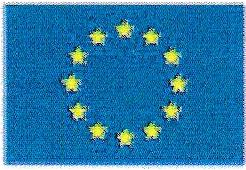 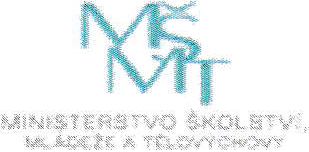 Účelu dotace musí být dosaženo ve lhůtě: datum zahájení fyzické realizace projektu celková doba realizace projektu datum ukončení fyzické realizace projektuČást IIPOVINNOSTI PŘÍJEMCEUžití dotace dle RozhodnutíPříjemce je povinen využívat dotaci v souladu s tímto Rozhodnutím a jeho přílohami, s výzvou a jejímipřílohami a s Pravidly pro žadatele a příjemce zjednodušených projektů.Splnění účelu a realizace projektuPříjemce je povinen splnit účel dotace uvedený v části I., bodě 3 tohoto Rozhodnutí, a to ve lhůtě uvedenév části I., bodě 4 tohoto Rozhodnutí. Účel, na který byla dotace poskytnuta, nelze změnit.Udržitelnost projektuUdržltelnost projektu není vyžadována.Způsobilé výdajeCelkové způsobilé výdaje jsou vykazovány formou standardní stupnice jednotkových nákladů (dále jen „jednotkové náklady").Celková výše způsobilých výdajů zjednodušeného projektu se rovná součinu počtu dosažených jednotek doložených výstupy a jednotkového nákladu na dosažení výstupu. Konkrétní jednotky v předem stanoveném počtu a jejich jednotkové náklady tvoří náklad na aktivitu zjednodušeného projektu. Součet hodnot všech aktivit vybraných Příjemcem a jejich násobků pak rovněž tvoří celkovou výši způsobilých výdajů projektu.Pro stanovení výše způsobilých výdajů nejsou relevantní skutečně vzniklé výdaje, ani se neověřuje datum jejich vzniku. Pokud byly jednotky dosaženy v době realizace projektu, má se za to, že také s nimi související výdaje jsou z hlediska času způsobilé. Tzn., že z hlediska času se způsobilost výdajů posuzuje ve vztahu k fyzické realizaci projektu. Výše schválené částky Žádosti o platbu je určena na základě skutečně dosažených výstupů projektu definovaných v příloze č. 1 výzvy a v žádosti o podporu. Snížení počtu dosažených výstupů znamená snížení výše způsobilých výdajů.Část VI
POUČENÍNa vydání tohoto Rozhodnutí se na základě ustanovení § 14 odst. 5 rozpočtových pravidel nevztahují obecné právní předpisy o správním řízení a je vyloučeno jeho soudní přezkoumání.Proti tomuto Rozhodnutí se nelze odvolat, ani podat jiný opravný prostředek.Za podmínek stanovených v ustanovení § 15 rozpočtových pravidel může být zahájeno řízení o odnětí dotace. Na řízení o odnětí dotace se vztahují obecné předpisy o správním řízení.Veškeré změny Rozhodnutí je možné provádět pouze na základě žádostí Příjemce a v souladu s právními předpisy.V Prazeza sekci operačních programů xxxxxxxxxxxxxxxx náměstek pro řízení operačních programů8.12.2016 12:54:3012 | 12EVROPSKÁ UNIE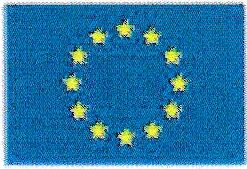 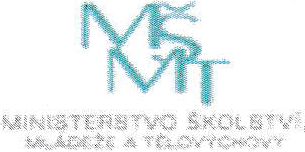 evropské strukturální a tnwestjčn! fonríy Operační program Výzkum, vývoj a vaJfetóvaniFinanční rámec projektuČástka (v Kč)Podíl na celkovém rozpočtu (v %)Celkové způsobilé výdaje projektuxxxxx-Dotacexxxxx100z toho z Evropského sociálního fondu, tj. z prostředků poskytnutých ze státního rozpočtu na předfinancování výdajů, které mají být kryty prostředky z Národního fondu [§ 44 odst. 2 písm. f) rozpočtových pravidel];185z toho ze státního rozpočtu, tj. prostředky ze státního rozpočtu na část národního spolufinancování [§ 44 odst. 2 písm. j) rozpočtových pravidel].xxxxxx15Prostředky poskytnuté v režimu de minimis dle Nařízení Komise (EU) č. 1407/2013 ze dne18. prosince 2013 o použití článků 107 a 108 Smlouvy o fungování Evropské unie na podporu de minimisxxxxx-Název projektu dle MS2014+:Personální podpora - Mateřská škola Pardubice, Pospíšilovo náměstí 1692Registrační číslo projektu dle MS2014+:xxxxxxxxxxxxxxxxxxxxxxxxxxxxxx